06-07 АПРЕЛЯ 2023 г.В Уральском «НИИ ОММ» Минздрава России состоится X Общероссийская научно-практическая конференцияакушеров-гинекологов, неонатологов, анестезиологов - реаниматологов «МАЛЫШЕВСКИЕ ЧТЕНИЯ. ДЕМОГРАФИЧЕСКИЕ ВЫЗОВЫ СОВРЕМЕННОСТИ: КУРС НА РЕПРОДУКТИВНОЕ ЗДОРОВЬЕ» ОРГАНИЗАТОР                                                                         ПРИ ПОДДЕРЖКЕ И УЧАСТИИ	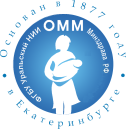 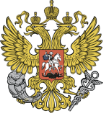 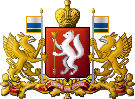 06-07 апреля 2023 года  ФГБУ «НИИ ОММ» Минздрава России  в 10-й раз проводит  научно-практическую конференцию «Малышевские чтения. Демографические вызовы современности: Курс на репродуктивное здоровье».В этом году конференция посвящена  вопросам улучшения репродуктивного здоровья нации, проблемам профилактики гинекологических заболеваний и повышения рождаемости,  сокращения уровня материнской и младенческой смертности,  профессионального совершенствования специалистов и  внедрения новых технологий, повышения качества оказания медицинской помощи и  демографической  ситуации в стране.Своим опытом и новейшими знаниями в области охраны материнства и младенчества поделятся ведущие российские ученые и специалисты, представляющие научные  и медицинские организации.Программу конференции откроет пленарное заседание «Демографические вызовы современности. Курс на репродуктивное здоровье», в котором примут участие: директор ФГБУ «НИИ ОММ» Минздрава России, д.м.н., проф., Засл. врач РФ Мальгина Г.Б., главный внештатный  акушер-гинеколог Минздрава России в УФО, д.м.н., проф., Засл.врач РФ Башмакова Н.В., советник Департамента по вопросам экономической и социальной политики Аппарата полномочного представителя Президента РФ в УФО Кузьмина Л.И., председатель комитета Законодательного Собрания Свердловской области по социальной политике Погудин В.В., заместитель Министра здравоохранения Свердловской области Чадова Е.А.,  депутат Законодательного собрания Свердловской области Трескова, главный внештатный гинеколог детского возраста Министерства здравоохранения Челябинской области и УФО, д.м.н., проф. Е.А.,  Долгушина В.Ф., главный акушер-гинеколог, главный специалист по репродуктивному здоровью мужчин Минздрава России в УФО, д.м.н., проф. Кукарская И.И., главный врач Сургутского окружного клинического центра охраны материнства и детства, д.м.н., проф., Заслуженный врач РФ Белоцерковцева Л.Д., заведующий кафедрой акушерства и гинекологии ФПК ФБОУ ВО УГМУ Минздрава России, д.м.н., проф. Ковалев В.В., руководитель отделения профилактики и лечения невынашивания беременности, зам.рук. института акушерства  ФГБУ «НМИЦ АГП» им.Кулакова Минздрава России, д.м.н., доцент Тетруашвили Н.К., заведующая кафедрой акушерства и гинекологии ФБОУ ВО УГМУ Минздрава России, д.м.н., проф. Обоскалова Т.А., зам. директора по научно-исследовательской работе ФГБУ «НИИ ОММ» Минздрава России, д.м.н., доцент Мелкозерова О.А. Продолжит программу конференции «Совещание главных специалистов УФО».  В совещании принимают участие: руководители органов исполнительной власти субъектов РФ в сфере здравоохранения, главные внештатные специалисты МЗ по акушерству и гинекологии в УФО.Более 50 докладчиков примут участие в научной секции «Репродуктивное здоровье населения в реализации национального проекта  «Демография», а в секции «Здоровье будущих поколений и тренд на реабилитацию» поделятся своим опытом   ученые в области неонатологии и педиатрии. 13 постерных работ будут представлены на  конкурсе молодых ученых» О, сколько нам открытий чудных..!»  Организаторы конференции благодарят участников и всех представителей за доверие, и приглашают всех желающих посетить предстоящие мероприятия ФГБУ «НИИ ОММ» Минздрава России  06-07 апреля 2023 года  с 10.00-17.30 по адресу: г. Екатеринбург, ул. Репина-1, конференц-зал.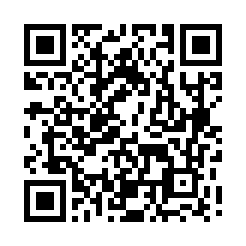 QR-код программы 